 Hollywood or History?: Gettysburg-The Battle of Little Round TopGettysburg is a movie about the battle that was released in 1993. This movie was adapted from Michael Shaara’s historical fiction novel The Killer Angels. The movie, one of the longest ever released, shows almost every major event that happened during the three day battle. In this lesson we will learn about an event sometimes called “The Battle of Little Round Top. Watch or read each source and summarize them below. In the bottom square explain if you think this scene from Gettysburg should be considered an accurate account of history, just Hollywood, or a mixture of both. Use examples from your sources to explain your answer.Primary Source	Gettysburg	Secondary Source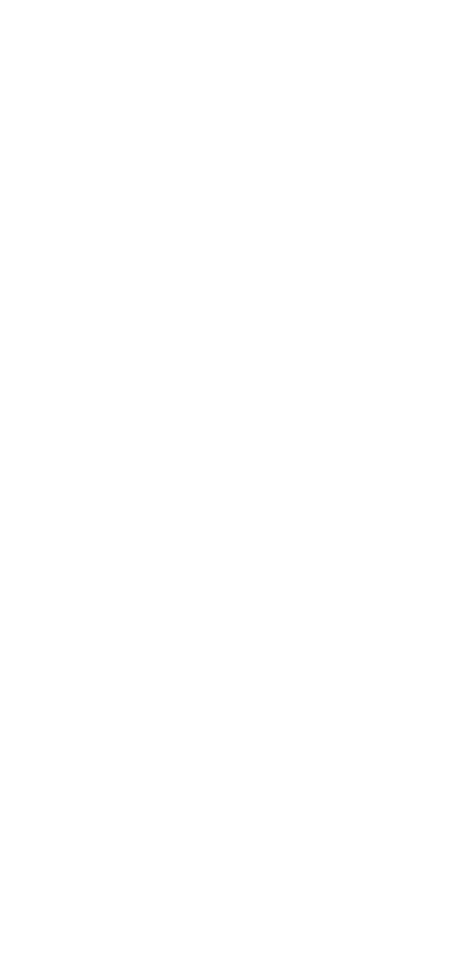 What Do You Think? History or Hollywood?What Do You Think? History or Hollywood?What Do You Think? History or Hollywood?What Do You Think? History or Hollywood?What Do You Think? History or Hollywood?